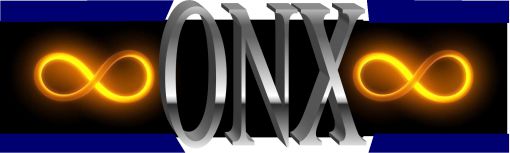                    www.induksiyonx.comINDUCTION HEATER MACHINE USER GUIDE

-MAKE SURE RED ''ON-OFF'' SWITCH IN FRONT OF THE MACHINE IS AT OFF CONDITION

-MAKE SURE  LINE ''ON -OFF''  SWITCH AT BACK OF MACINE  IS  OFF CONDITION

-MAKE SURE YOU CONNECT THE 1 HP WATER POMP TO TRANSFORMER AND WATER CIRCULATION ASTABLISHED BEFORE YOU START MACHINE.

-MAKE SURE ''LEFT POTENTIOMETR'' AT FULL RIGT AND  ''RIGHT POTENTIOMETR'' FULL LEFT( IF YOU HAVE ONE POTENTIOMETR IT IS RIGHT POTENTIOMETR)

-MAKE SURE YOU PUT IN THE  WORK IRON  ISIDE THE WORKING COIL.

-MAKE SURE YOU CONNECTED AT BACK OF INVERTER ''MAIN TWO INVERTER CABLE'' TO TRANSFORMER

-MAKE SURE YOU CONNECTED 220 V SMALL CABLE AT BACK OF INVERTER TO TRANSFORMER

-AT BACK OF MACHINE THERE IS THREE PHASE AND GROUND INPUT : CONNECT TO LINE TO MACHINE FROM HERE

-WHEN YOU TURN ON SWITCH AT BACK OF  MACHINE OK GREEN LIGHT ILLUMINATE AT IN FRONT OF MACHINE WHEN THIS LIGHT STEADY GREEN MACHINE IS REDY TO WORK 

-YOU PUT THE WORKING IRON ISIDE THE WORKING COIL AND NEVER TOUCH THE IRION TO COIL

-TURN ON ''ON-OFF'' RED SWITCH AT FRONT OF INVERTER

- THEN YOU ADJUST THE RIGHT POTENTIOMETR WHEN YOU ARE LOOKING AMMETER  . WHEN YOU SEE THE MAX AMPER AT AMMETER WHEN THE IRON IS BLACK THAT IS THE POTENTIOMETR POSITION AND LEAVE IT THERE. WHEN THE IRON RED HOT MACHINE REGULATE THE POWER AND ADJUST THE POWER.

-FOR SOME MACHINES THERE IS TWO POTENTIOMETER. RIGHT POTENTIOMETRS USING  DESCRIBED ABOVE. FOR LEFT POTENTIOMETR . IF YOU WANT TO REDUCE THE POWER TURN IT LEFT SLIGHTLY .( USUALLY LEFT POTENTIOMETR AT FULL RIGT)

-THERE IS RED OVERHEAT LIGHT IN FRONT OF THE MACHINE IF IT IS ILLUMINATE : TURN OFF MACHINE FROM IN FRONT OFF INVERTER  AND LET THE FANS WORKING 5 MINUTES  THAN RESET MACHINE 1 MINUTE   OFF FROM BACK SWITCH AT INVERTER AND RESTART.

-IF RED OVERCURRENT LIGHT ILLUMINATE IN FRONT OF THE MACHINE RESET INVERTER  FROM BACK LINE SWITCH AND MAKSURE ON - OFF  SWITCH IN FRONT OF THE INVERTER IS OFF POSITION.

- THERE IS  PEDAL OUTPUT IN FRONT OFF THE INVERTER IT IS SAME FUNCTION WITH THE  RED ''ON-OFF'' SWITCH IN FRONT THE INVERTER

*****  VERY IMPORTANT NOTICE  :    INDUCTOR ( COIL)  THAT  WE SENT YOU ON TRANSFOMER  IT IS  SAMPLE FOR YOU.  IF YOU CHANGE IT  USE THE SAME LENGT  TO CREATE SAME INDUCTANCE  .  DO NOT  USE SHORTER COIL THAN  WE SENT YOU ******

-WWW.induksiyonx.com   ******  userguide page




USER GUIDE FOR ONX-12  INDUCTION HEATER CAR HAIL DENT REPAIR KIT:

-PLUG IN TO AC 220V LINE

-INFRONT OF THE MACHINE THERE IS A PUSH  BUTTON  TO START THE MACHINE

-TO ADJUST TO POWER OF MACHINE TO HIGH POWER SET  , PUSH THE ''PUSH BUTTON'' ,TURN POTANTIOMETER IN FRONT OF THE MAHINE LEFT TO RIGHT.

-WHEN YOU INCREASE POTENTIOMETER LEFT TO RIGHT YOU WILL SEE THE RED POWER ITENSITY LIGHT ILLUMINATE IN HIGHER DENSITY.

-THIS  RED LIGHT DENSITY IS YOUR POWER LEVEL INDICATOR.

-WHEN YOU ADJUST THE DESIRED POWER LEVEL , PUSH THE START BUTTON AND APPROACH THE METAL DENT AND MAKE HELICAL MOVEMENT AROUND DENT AND MAKE SURE DONT BURN THE PAINT . (THIS IS FOR LARGE DENTS) 

-APROACH DISTANCE THE METAL EFFECT YOUR  HEAT . MAKE ENOUGH EXPREIMENT OVER SCRATCH METAL .

- APPROACH THE DENT AND OVER THE DENT PUSH  TO START BUTTON  APPROXIMATLY 3 SECOND AND RELEASE THE PUSH BUTTON.

-INDUCTOR HEAD MAKES  CIRCLE HEAT PATTERN AROUND DENT . THIS  RAPID HEAT MAKE DENT TO PUP OUT WHEN IT IS COLD. REPEATATLY MAKE THE HEATING TO DENT THEN LET IT COLD  AND  YOU WILL SEE DENT POP OUT. 

-*** DO NOT BURN THE PAINT***

 -  MAKE SURE  METAL IS COLD WHEN YOU ARE APPLYING HEAT. REPEATEDLY APPLYING RAPID HEAT-COLD  OVER DENT IS GOOD METHOD.

- SECOND METHOD FOR LARGE DENT  MAKE BIG HELICAL MOVEMENT AROUND DENT  THIS WILL MAKE BIG DENT POP OUT.

-MAKE SURE INDUCTOR HEAD IS NOT OVERHEAT CONTROL WITH YOUR HAND.

-BECAUSE MACHINE HEAD IS AIR COOLED. THIS MACHINE DOES NOT OPERATE CONTINUOUSLY.

    FOR USER GUIDE :  WWW.induksiyonx.com    userguide page



 ONX 13  MACHINE  USER GUIDE :

-MAKE SURE  WATER CIRCULATION PROVIDED TO MACHINE.

-10-20W SMALL WATER PUMP IS ENOUGH FOR MACHINE WATER CIRCULATION.

-PLUG IN TO MACHINE 220V  AC LINE   INPUT.

-PUT THE WORKING IRON  INTO  INDUCTOR.

-WHEN YOU PUSHING THE START BUTTON  ADJUST POWER FROM POTANTIOMETR WHEN YOU ARE LOOKING AT RED LED LIGHT.

-BRIHTNESS OF RED LIGHT INDICATION OF POWER LEVEL.

- WHEN YOU FINISH WORKING   RELEASE PUSH BUTTON.

- INDUCTOR COIL OVER MACHINE  IS SAMPLE  FOR YOU   . USE SAME LENGHT OF  COIL   IF  YOU CHANGE  COIL.

-www.induksiyonx.com       email:    h_camci@yahoo.com 



ONX İNDÜKSİYON MAKİNASI KULLANMA TALİMATI

MAKİNANIN ÖNÜNDEKİ KIRMIZI ON-OFF BUTONUN  ''OFF '' KONUMUNDA OLDUĞUNDAN EMİN OLUN.

MAKİNANIN ÜZERİNDEKİ SİGORTA ' NIN OFF KONUMUNDA OLDUĞUNA EMİN OLUN.

1 HP POWER GÜCÜNDEKİ SU POMPASININ MAKİNANUN TRAFOSUNDA DEVİRDAYM ETTİĞİNDEN EMİN OLUN.

ANA GÜÇ AYAR POTANSİYOMETRESİNİN SOLA KISIK OLDUĞUNDAN EMİN OLUN( SAĞDAKİ VEYA YUKARDAKİ POTANSTIR).

ISITILACAK DEMİRİ BOBİNİN İÇİNE BOBİNE DEĞDİRMEYECEK ŞEKİLDE YERLEŞTİRİN.

MAKİNANIN ARKASINDAKİ 3 FAZ BİR NÖTR 380 V AC BAĞLANTISININ DOĞRU YAPILDIĞINI KONTROL EDİN.

ANA İNVERTERİN ARKASINDAN ÇIKAN 220 V KABLOSUNUN  TRANSFORMATÖRE BAĞLI OLDUĞUNA VE SİGORTA ŞALTERİ ON KONUMUNA ALINDIĞINDA İNVERTER VE TRANSFORMATÖRDEKİ  FANLARIN ÇALIŞTIĞINA EMİN OLUN.

TRANSORMATÖRÜN ARKASINDAKİ BASINÇ TRANSDUCERININ  KABLOSUNUN ANA İNVERTERE BAĞLI OLDUĞUNDAN EMİN OLUN.

İNVERTER ÜZERİNDEKİ SİGORTAYI ''ON'' KONUMUNA ALIN .

İNVERTER ÖNÜNDEKİ YEŞİL LED IŞIĞIN SABİT OLARAK YANDIĞINI GÖRECEKSİNİZ. BU MAKİNA  ÇALIŞMAYA HAZIRDIR DEMEKTİR.

BOBİN İÇİNE DEMİRİ YERLEŞTİRMİŞTİK.  DEMİR YERLEŞTİRMEDEN MAKİNAYA START VERMEYİN.

MAKİNANIN ÖNÜNDEKİ KIRMIZI ON-OFF SWICH İLE MAKİNAYA START VEREBİLİRİZ.
 
YADA  KIRMIZI ON-OFF SWİCH  OFF  'TA TİMER ÜZERİNDEN AYARLANAN ZAMAN SÜRESİ KADAR  AYAK PEDALINA YADA YEŞİL START BUTONUNA BASIP BIRAKILARAK  ZAMAN SAYACININ SÜRESİ  KADAR ÇALIŞMA YAPILABİLİR.

 ZAMAN SAYACININ ÇALIŞMASI DURDURULMAK İSTENDİĞİNDE  KIRMIZI STOP SVİÇİNE ANLIK BASMAK YETERLİDİR.

DEMİR BOBİN İÇİNDEYKEN  AMPERMETRENİN YÜKSELİŞ İNE BAKARAK GÜÇ AYARI SAĞDAKİ YADA YUKARDAKİ POTANSİYOMETRE İLE  YAPILIR.

ALTAKİ YADA SOLDAKİ POTANSİYOMETRE  DEMİR KIZARDIKTAN SORAKİ GÜCÜ REGÜLE ETMEK İÇİNDİR . ISINMA ZAMANINI KISARAK  YADA  ALTTAKİ YADA  SOLDAKİ POTANSİYOMETREYİ KISARAK AYARLAR YAPABİLİRSİNİZ.

AŞIRI ISI  LAMBASI YANAR İSE   :  İNVERTER ÜZERİNDEKİ SİGORTA OFF-ON YAPILARAK  MAKİNA RESETLENİR VE ÇALIŞMAYA DEVAM EDİLEBİLİR.

AŞIRI AKIM LAMBASI YANAR İSE :  İNVERTER ÜZERİNDEKİ SİGORTA  OFF- ON  YAPILARAK  MAKİNA RESETLENİR VE ÇALIŞMAYA DEVAM EDİLEBİLİR.

BASINÇ TRANSDUCERİ   POMPA BASINCI YETERLİ DEĞİL İSE  MAKİNANIN ÇALIŞMASINA MÜSADE ETMEZ .




ONX İNDÜKSİYON ERİTME OCAĞI KULLANMA TALİMATI

MAKİNANIN ÖNÜNDEKİ KIRMIZI ON-OFF BUTONUN  ''OFF '' KONUMUNDA OLDUĞUNDAN EMİN OLUN.

POTA BOBİN TELLERİNİN BİRBİRİNE DEĞMEDİĞİNDEN EMİN OLUN

MAKİNANIN ÜZERİNDEKİ SİGORTA ' NIN OFF KONUMUNDA OLDUĞUNA EMİN OLUN.

0.5  HP POWER GÜCÜNDEKİ SU POMPASININ MAKİNANUN TRAFOSUNDA DEVİRDAYM ETTİĞİNDEN EMİN OLUN.

ANA GÜÇ AYAR POTANSİYOMETRESİNİN SOLA KISIK OLDUĞUNDAN EMİN OLUN( SAĞDAKİ VEYA YUKARDAKİ POTANSTIR).

ISITILACAK POTAYI  BOBİNİN İÇİNE BOBİNE DEĞDİRMEYECEK ŞEKİLDE YERLEŞTİRİN. BOBİNİN  SARGILARININ BİRBİRİNE DEĞMEDİĞİNDEN EMİN OLUN.

MAKİNANIN ARKASINDAKİ 3 FAZ BİR NÖTR 380 V AC BAĞLANTISININ DOĞRU YAPILDIĞINI KONTROL EDİN.

TRİFAZE FİŞİ MAKINANIN ARKASINA MONTE EDTİĞİNİZDE VE FİŞİ ŞEBEKEYE BAĞLADIĞINIZDA  SOFT START AMACLI KISIK AKIM  INVERTERE DOLMAYA BAŞLAYACAKTIR. ÖNDEKİ YEŞİL LED 
FLAŞ YAPMAYA BAŞLAYINCA  MAKINANIN SİGORTASINI ON KONUMUNA ALABİLİRSİNİZ.

ANA İNVERTERİN ARKASINDAN ÇIKAN 220 V KABLOSUNUN  TRANSFORMATÖRE BAĞLI OLDUĞUNA VE SİGORTA ŞALTERİ ON KONUMUNA ALINDIĞINDA İNVERTER VE TRANSFORMATÖRDEKİ  FANLARIN ÇALIŞTIĞINA EMİN OLUN.

TRANSORMATÖRÜN ARKASINDAKİ BASINÇ TRANSDUCERININ  KABLOSUNUN ANA İNVERTERE BAĞLI OLDUĞUNDAN EMİN OLUN.

İNVERTER ÜZERİNDEKİ SİGORTAYI ''ON'' KONUMUNA ALIN .

İNVERTER ÖNÜNDEKİ YEŞİL LED IŞIĞIN SABİT OLARAK YANDIĞINI GÖRECEKSİNİZ. BU MAKİNA  ÇALIŞMAYA HAZIRDIR DEMEKTİR.

BOBİN İÇİNE POTA  YERLEŞTİRMİŞTİK.  POTA YERLEŞTİRMEDEN MAKİNAYA START VERMEYİN.

MAKİNANIN ÖNÜNDEKİ KIRMIZI ON-OFF SWICH İLE MAKİNAYA START VEREBİLİRİZ. 

 POTA BOBİN İÇİNDEYKEN  AMPERMETRENİN YÜKSELİŞ İNE BAKARAK GÜÇ AYARI   POTANSİYOMETRE İLE  YAPILIR.

AŞIRI ISI  LAMBASI YANAR İSE   :  İNVERTER ÜZERİNDEKİ SİGORTA OFF-ON YAPILARAK  MAKİNA RESETLENİR VE ÇALIŞMAYA DEVAM EDİLEBİLİR.

AŞIRI AKIM LAMBASI YANAR İSE :  İNVERTER ÜZERİNDEKİ SİGORTA  OFF- ON  YAPILARAK  MAKİNA RESETLENİR VE ÇALIŞMAYA DEVAM EDİLEBİLİR.

BASINÇ TRANSDUCERİ   POMPA BASINCI YETERLİ DEĞİL İSE  MAKİNANIN ÇALIŞMASINA MÜSADE ETMEZ .

ÇALIŞMA BİTTİĞİNDE  POTAYI BOBİN İÇİNDEN ALDIKTAN SONRA POMPAYI KAPATIN.

ÇALIŞMA BİTTİĞİNDE  TRİFAZE BAĞLANTI FİŞİNİ ŞEBEKEDEN AYIRIN  YOKSA MAKINANIN ÖN SİGORTASI OFF TA OLSADA MAKİNAYA ELEKTRİK GELMEYE DEVAM EDER.







